附件：2020年第五届日日顺物流创客训练营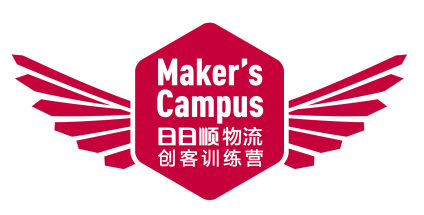 “C轮训—学会集训参营团队回执表本表由院校组织创业负责老师牵头，学生共同填写和反馈：学校名称院系名称报名人数带队教师手机号课题名称例：课题1是否获奖队长姓名手机号创客姓名性别学历学历手机号身份证号教师/学生是否为    学会会员安排住宿    □ 是  □ 否已是学会会员（ ）人计划现场入会（ ）人暂无加入学会计划（ ）人共需大床（ ）间共需标间（ ）间已是学会会员（ ）人计划现场入会（ ）人暂无加入学会计划（ ）人共需大床（ ）间共需标间（ ）间已是学会会员（ ）人计划现场入会（ ）人暂无加入学会计划（ ）人共需大床（ ）间共需标间（ ）间已是学会会员（ ）人计划现场入会（ ）人暂无加入学会计划（ ）人共需大床（ ）间共需标间（ ）间已是学会会员（ ）人计划现场入会（ ）人暂无加入学会计划（ ）人共需大床（ ）间共需标间（ ）间带队教师手机号课题名称例：课题2是否获奖队长姓名手机号创客姓名性别性别学历手机号身份证号教师/学生是否为     学会会员安排住宿    □ 是  □ 否已是学会会员（ ）人计划现场入会（ ）人暂无加入学会计划（ ）人共需大床（ ）间共需标间（ ）间已是学会会员（ ）人计划现场入会（ ）人暂无加入学会计划（ ）人共需大床（ ）间共需标间（ ）间已是学会会员（ ）人计划现场入会（ ）人暂无加入学会计划（ ）人共需大床（ ）间共需标间（ ）间已是学会会员（ ）人计划现场入会（ ）人暂无加入学会计划（ ）人共需大床（ ）间共需标间（ ）间已是学会会员（ ）人计划现场入会（ ）人暂无加入学会计划（ ）人共需大床（ ）间共需标间（ ）间带队教师手机号课题名称例：课题3是否获奖队长姓名手机号创客姓名性别学历学历手机号身份证号教师/学生是否为     学会会员安排住宿    □ 是  □ 否已是学会会员（ ）人计划现场入会（ ）人暂无加入学会计划（ ）人共需大床（ ）间共需标间（ ）间已是学会会员（ ）人计划现场入会（ ）人暂无加入学会计划（ ）人共需大床（ ）间共需标间（ ）间已是学会会员（ ）人计划现场入会（ ）人暂无加入学会计划（ ）人共需大床（ ）间共需标间（ ）间已是学会会员（ ）人计划现场入会（ ）人暂无加入学会计划（ ）人共需大床（ ）间共需标间（ ）间已是学会会员（ ）人计划现场入会（ ）人暂无加入学会计划（ ）人共需大床（ ）间共需标间（ ）间拟到达广州/佛山车站日期及航班/车次号拟离开佛山日期及   航班/车次号